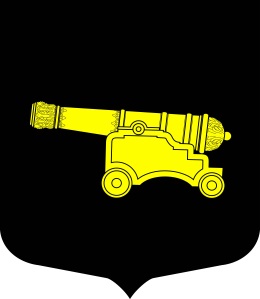 МУНИЦИПАЛЬНАЯ ПРОГРАММА«Создание условий для развития на территории муниципального образования МО Литейный округ массовой физической культуры и спорта на 2023-2025 годы»Приложение № 3к Постановлению МА от 31.10.2022 № 20 ПАСПОРТЦелевые показатели (индикаторы) программы:Основные мероприятия Программы на 2023 годОбъемы финансирования программы носят прогнозный характер и подлежат уточнению, исходя из возможностей бюджета и степени реализации мероприятий Программы. При отсутствии финансирования мероприятий могут переноситься либо сниматься. Решение о переносе сроков либо снятии принимается Местной Администрацией.Основные мероприятия Программы на 2024 годОсновные мероприятия Программы на 2025 годНаименование ПрограммыСоздание условий для развития на территории муниципального образования МО Литейный округ массовой физической культуры и спорта на 2023-2025 годыОснование разработки ПрограммыФедеральный закон от 06.10.2003 №131-ФЗ «Об общих принципах организации местного самоуправления в Российской Федерации», Закон Санкт-Петербурга от 23.09.2009 №420-79 «Об организации местного самоуправления в Санкт-Петербурге», Постановление Местной Администрации муниципального образования муниципального округа Литейный округ от 22.11.2018 г. № 32 «Об утверждении Порядка разработки, реализации и оценки эффективности муниципальных программ муниципального образования муниципального округа Литейный округ».Заказчик программыМестная Администрация внутригородского муниципального образования муниципальный округ Литейный округОтветственные разработчики ПрограммыОбщий отдел Местной Администрации МО МО Литейный округ	Сроки реализации программы2023-2025 годыОсновные цели программы и задачи программыСоздание условий для развития на территории муниципального образования массовой физической культуры и спорта. Популяризация физической культуры и спорта, как доступного и эффективного средства оздоровления.содействие развитию массового спорта и физкультурно-оздоровительного движения по месту жительства; сохранение и укрепление здоровья детей, формирование у них потребности в физическом совершенствовании и здоровом образе жизни, пропаганда здорового образа жизни.Перечень основных мероприятий программы1. Организация и  проведение спортивно-массовых мероприятий для детей и подростков округа.2. Организация и проведение спортивно-массовых мероприятий для взрослого населения округа.3. Участие жителей округа в районных и городских спортивных мероприятиях.4. Организация занятий в группах здоровья для населения округа.5. Оздоровительные мероприятия для опекаемых детей, детей из многодетных и неполных семей.Объемы и источники финансирования 2 250, тыс. руб. из средств бюджета МО Литейный округ, в том числе:2023 год – 850,0 тыс. руб.2024 год - 700 тыс. руб. 2025 год - 700 тыс. руб.Ожидаемые конечные результаты реализации ПрограммыУвеличение доли населения муниципального образования, систематически занимающегося физической культурой и спортом:- формирования у населения здорового образа жизни-приобщение различных слоев общества к регулярным занятиям физической культурой и спортом.Система организации контроля за реализацией ПрограммыКонтролирующие органы: Местная Администрация внутригородского муниципального образования муниципальный округ Литейный округ, Муниципальный Совет внутригородского муниципального образования муниципальный округ Литейный округ№
п/пНаименование показателяЦелевой индикаторЦелевой индикаторЦелевой индикаторЦелевой индикатор№
п/пНаименование показателяЕдиница измеренияКоличество Количество Количество №
п/пНаименование показателяЕдиница измерения2023 годПлановый периодПлановый период№
п/пНаименование показателяЕдиница измерения2023 год2024 год2025 год1Количество проведенных мероприятийед.1061051052Количество участников мероприятийчел.600500500№Наименование мероприятийЕдиница измеренияКол-воОбъем финансирования Срок исполнения1  Организация и проведение соревнований  по русским шашкам  и шахматам(призы, грамоты, кубки, медали, инвентарь, работа персонала) МероприятийЧеловек 2 4080,02 квартал2. Организация и проведения соревнований по настольному теннису (призы, грамоты, кубки, медали, инвентарь, работа персонала)МероприятийЧеловек24080,02 квартал3Организация спортивного праздника «Спортивные выходные в Литейном»МероприятийЧеловек2100120,03 квартал4.Спартакиада семейных команд (призы, грамоты, кубки, медали, инвентарь, работа персонала)МероприятийЧеловек1   50         80,02 квартал5.Организация  работы секции по ОФП         200,05.1Работа  тренера клуба по скандинавской ходьбе (февраль-декабрь) Мероприятий  Человек96   40Два раза в неделю  5.2.Организация и проведение мероприятия к Всемирному Дню Ходьбы «Северная Хризантема»МероприятийЧеловек1  100       40,0октябрь6 Приобретение абонементов в бассейнМероприятийЧеловек150      100,07 Приобретение абонементов в Аквапарк.МероприятийЧеловек		1     70      150,0 ИТОГО  850,0№Наименование мероприятийЕдиница измеренияКол-воОбъем финансирования Срок исполнения1  Организация и проведение соревнований  по русским шашкам  и шахматам(призы, грамоты, кубки, медали, инвентарь, работа персонала) МероприятийЧеловек 240     80,02 квартал2. Организация и проведения соревнований по настольному теннису (призы, грамоты, кубки, медали, инвентарь, работа персонала)МероприятийЧеловек240       80,02 квартал3Организация спортивного праздника «Спортивные выходные в Литейном»МероприятийЧеловек2100       120,03 квартал4.Спартакиада семейных команд (призы, грамоты, кубки, медали, инвентарь, работа персонала)МероприятийЧеловек150         80,02 квартал5.Организация работы секции по ОФП         200,05.1Работа тренера клуба по скандинавской ходьбе (февраль-декабрь) Мероприятий  Человек9640Два раза в неделю  5.2.Организация и проведение мероприятия к Всемирному Дню Ходьбы «Северная Хризантема»МероприятийЧеловек1  100       40,0октябрь6 Приобретение абонементов в бассейнМероприятийЧеловек150      100,0 ИТОГО  700,0№Наименование мероприятийЕдиница измеренияКол-воОбъем финансирования Срок исполнения1  Организация и проведение соревнований  по русским шашкам  и шахматам(призы, грамоты, кубки, медали, инвентарь, работа персонала) МероприятийЧеловек 24080,02 квартал2. Организация и проведения соревнований по настольному теннису (призы, грамоты, кубки, медали, инвентарь, работа персонала)МероприятийЧеловек24080,02 квартал3Организация спортивного праздника «Спортивные выходные в Литейном»МероприятийЧеловек2100120,03 квартал4.Спартакиада семейных команд (призы, грамоты, кубки, медали, инвентарь, работа персонала)МероприятийЧеловек150         80,02 квартал5.Организация  работы секции по ОФП         200,05.1Работа  тренера клуба по скандинавской ходьбе (февраль-декабрь) Мероприятий  Человек9640Два раза в неделю  5.2.Организация и проведение мероприятия к Всемирному Дню Ходьбы «Северная Хризантема»МероприятийЧеловек1  100       40,0октябрь6 Приобретение абонементов в бассейнМероприятийЧеловек150      100,0 ИТОГО  700,0